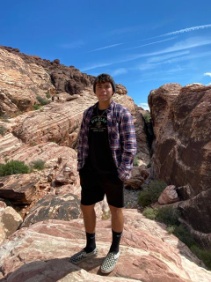 Michelangelo HarteMichelangelo Harte hails from Mission Hills High School. Michelangelo is an excellent student, who currently has a 4.05 cumulative GPA and has taken 5 AP courses. He credits his success to diligent study and discipline, which he carries over to other parts of his life. For example, he has performed more than 80+ hours of community service, including working as a church leader. He has been captain of his club team 2 out of 4 years, despite having to work through serious injuries, including ligament tears and stress fractures. A third injury put him out of soccer for months. While he missed playing soccer, he learned to draw, lifted weights and got closer to God by attending multiple Masses per week. The injury impacted his view of his future, and he has decided to study Kinesiology with an emphasis on physical therapy, while playing soccer at the University of La Verne. Best of luck to this young man in meeting his goals!